EASTER EGG      HUNT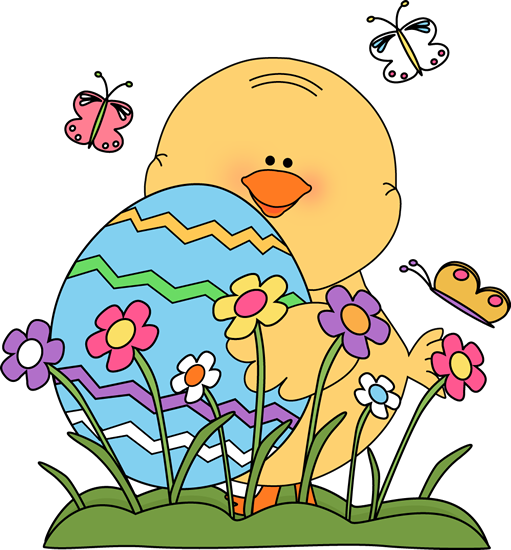 Please bring 6 filled plastic eggs to school by Friday, March 31st* NO peanut products & NO chocolate* Good ideas to fill eggs with are STICKERS, bouncy balls, Jelly beans…